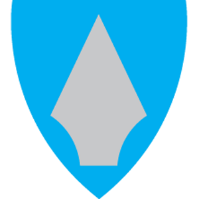 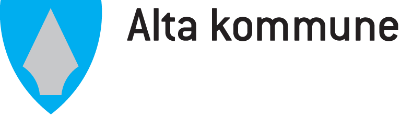 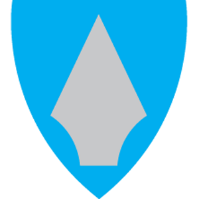 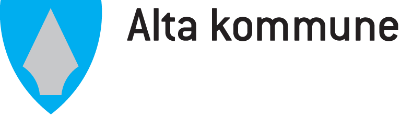 alta.kommune.noVeiledning til mal for planbeskrivelseInnholdsfortegnelseGenerer innholdsfortegnelse. Den som ligger i malen tar utgangspunkt i overskrifter i dokumentet. Malen legger opp til maks tre nivå i innholdsfortegnelsen (kan vurderes i enkelte reguleringsplan). Sidetallshenvisning må være med.Skriftstørrelse i dokumentet:Overskrift, nivå 1: Arial Narrow, 18 pkt, fet, venstrejustert (farge: RGB 185,164,137)Overskrift nummer, nivå 1: Arial Narrow, 24 pkt, fet, venstrejustert, farge se ovenforUnderoverskrift, nivå 2: Arial Narrow, 14 pkt, fet, venstrejustertUnderoverskrift, nivå 3: Arial Narrow, 13 pkt, fet, venstrejustertBrødtekst: Calibri, 11 pkt, normal, venstrejustertIllustrasjonerIllustrasjoner flettes fortrinnsvis inn i teksten. Dersom dette blir uhensiktsmessig p.g.a målestokken kan de legges som vedlegg. Alle illustrasjoner/kart/bilder skal ha løpende nummerering; Fig 1., Fig 2., osv. Slett veiledningstekstSlett linker, eksempler og veiledningstekst før innsending til kommunen. Denne teksten er vist med kursiv skrift.Sjekk språkLes korrektur. Planmateriale med skrivefeil, dårlig språk og lite oversikt vil bli returnert.AnnetOrganiser dokumentet slik at det egner seg for dobbeltsidig kopiering.Siden som det kun står «vedlegg» på skal komme på en oddetallsside, og ha blank bakside.DokumentnavnVed innsendelse skal plandokumentene ha følgende filnavn:Plankart: 		[Planident]_Plankart_[utkast].pdfBestemmelser: 		[Planident]_Bestemmelser_[utkast].pdf/docPlanbeskrivelse:	[Planident]_Planbeskrivelse_[utkast].pdf/docInnholdsfortegnelse Referat fra oppstartsmøteOppsummering av innspill osv.  InnledningBakgrunnHistorikk; politiske og adm. vedtak (eksempelvis planer) som ligger til grunn for oppstart av planarbeidetAnnen viktig bakgrunnsinformasjon?Kort om hensikten med planen.Fremmes planen i flere alternativer?Om forslagsstillerTiltakshaver: Navn Forhold til planområdet (eks grunneier)Konsulent: Navn på firma og prosjektansvarligRedegjørelse for planfaglig kompetanse, jf. krav i PBL § 12-3 sist avsnitt.PlanområdetOversiktskartVis med markering i kartet hvor i kommunen/byen planområdet ligger.Sett på veinavn, stedsnavn og andre opplysninger som er nødvendig for å lokalisere planområdet. Bruk minst ½-side.Dagens brukBeskriv hva området brukes til i dag. Ta også med ortofoto over planområdet og tilgrensende eiendommer. Tegn inn planavgrensning for ny plan. Suppler gjerne med andre foto/illustrasjoner.PlanstatusForholdet til overordnede planer (Fylkesplan, KP samfunnsdel)Status i Kommuneplanens arealdelEventuell gjeldende reguleringsplan i (og evt. inntil) planområdet, og statusen i denne.Pågår det planarbeid i nærområdet?Relevante kommunedelplaner (f.eks. Boligpolitikk)Annet?Ta med kartutsnitt som viser gjeldende planstatus for planområdet og tilgrensende eiendommer. Vis planavgrensning for ny plan. EiendomsforholdEiendomskartTa med kartutsnitt som viser grenser og gnr/bnr-fnr for berørte eiendommer i og inntil planområdet. Det er også fint hvis hjemmelshaver står på kartet.Hjemmelsforhold og rettigheterEr det noen hjemmelsforhold som bidrar til å komplisere plansaken?Finnes det tinglyste rettigheter/heftelser som er relevant å opplyse om i plansaken?Hjemmelsforhold for direkte berørte eiendommer (innenfor plangrensen) og naboeiendommer (tilgrensende naboer og gjenboere) vises i tabellen nedenfor.PlanforslagetVis forslag til plankart over ½-1 side (alt etter hva som er hensiktsmessig målestokk). Dette skal være en kort introduksjon til planforslaget og dets innhold. Gi en lettfattet og objektiv presentasjon av viktige forhold/prinsipper i planforslaget. Det skal ikke argumenteres for de løsningene som er valgt. Dette kommer i senere kapitler. Det er heller ikke meningen å skulle gjenta alle detaljer fra plankart og bestemmelser/retningslinjer. Forklar og utdyp med tekst og nødvendige deloverskrifter;Planens intensjonDefiner planens hensikt og mål.Planens dokumenterI dette kapitlet listes det opp hvilke dokumenter planforslaget består av, og når de er datert. OBS: Bruk samme datering på all dokumentene, da blir det enklere å holde orden på de forskjellige utkastene som lages underveis i prosessen. Illustrasjonsmateriale og utredninger skal ligge som vedlegg til planbeskrivelsen. Forslag til tekst:Planforslaget består av følgende dokumenter, alle datert ………..1. Plankart m/tegnforklaring.2. Bestemmelser og retningslinjer3. Planbeskrivelse - Vedlegg 1:- Vedlegg 2: - osv. Dokumentene er utarbeidet i hht SOSI-standard og Alta kommunes maler.Planavgrensning Hvor er grensen trukket - og hvorfor. Vær bevisst på avgrensningen til eksisterende/tilstøtende planer. Det skal være sammenheng mellom ny og eksisterende plan.ReguleringsformålKort beskrivelse av hvilke formål planen inneholder.Nedenfor gis en nærmere beskrivelse av de formål som er viktig i denne plan. Bebyggelse og anleggRelevante opplysninger kan være (bruk evt. deloverskrifter)Kort om høyder, volum, utnyttelsesgradAntall boenheter, fordeling på størrelse (antall rom eller m2 pr leilighet)Antall arbeidsplasserPlassering og utformingUteoppholdsarealer. Type og størrelser. Hovedprinsipper. Beregninger som viser at kravene er oppfylt vises ikke her men i kapittel 5.15 Teknisk infrastruktur.Adkomst og parkering. Kort om dekningsgrad, type (på/under bakken) med mer. Beregninger vises ikke her, men i kapittel 5.16 TrafikkforholdHensynssonerSamferdsel og teknisk infrastruktur GrønnstrukturForsvaretLandbruks-, natur- og friluftsformål samt reindriftBruk og vern av sjø og vassdrag, med tilhørende strandsoneKonsekvensutredningRedegjør for hvorvidt det er krav til KU. Om det er krav så skal en oppsummering av vedlagt KU lages her og hele konsekvensutredningen skal være et vedlegg til planbeskrivelsen.Virkninger av planforslagetUnder er det angitt tema som planforslaget skal vurderes opp mot, jf. liste i kommuneplanens arealdel 1.11.1. Eksisterende forhold skal beskrives kort og objektivt – så langt som mulig uten skjønnsmessige vurderinger. Er det gjort særskilt utredningsarbeid (geoteknisk undersøkelse, skredvurdering, trafikkanalyser og lignende) er det tilstrekkelig å ta med oppsummeringen/konklusjonen i relevant delkapittel her og legge selve utredningen i sin helhet som vedlegg til planbeskrivelsen.Felles for alle delkapitlene: Bruk ved behov overskrifter for å strukturere teksten, samt tilstrekkelig med relevante illustrasjoner; herunder eksempelvis tegninger, foto/fotomontasjer, kart o.l.By- og stedsutvikling Hvordan forholder tiltaket seg til overordnet by-/stedsutvikling? Fortetting/bygge byen innover, jf. Alta vil, 6.4Sentrumsutvikling, jf. Alta vil, 6.4Andre overordnede styringssignaler/planer/RPB/SPR (nasjonale, regionale, kommunale).Næringsliv/sysselsetting; konsekvenser for eksisterende næringsliv (eksempelvis sentrumshandel), konkurranseforhold (parkering, størrelse på arealer, adkomst), åpningstider med mer), reisemønster. Konsekvenser for bebyggelsesstrukturAlta vil:https://www.alta.kommune.no/kommuneplanens-samfunnsdel.366650.no.htmlEksisterende forhold:Endringer/konsekvenser som følge av planforslaget:Byggeskikk og estetikkJf. blant annet kommunens byggeskikkveileder. Aktuelle tema å beskrive/vurdere er:FortettingspotensialBebyggelsesstruktur/-mønsterBebyggelsens formspråk (arkitektonisk stilretning, volum, materialvalg, takform, vindustyper, fasadekomposisjon)Proporsjoner ift. omkringliggende bebyggelseHøyder/terrenginngrep. Suppler med snitt-tegningerMaterialbruk i uterommetFargebrukBelysningVerneverdierInnsyn og utsiktEv. annen kvalitetsvurdering av bygg og uterom. Er det utarbeidet designprogram/-manual? Aktuelle linker:https://www.alta.kommune.no/byggeskikksveileder.6096521-351722.htmlEksisterende forhold:Endringer/konsekvenser som følge av planforslaget:Barn og unges interesserHvordan barns interesser er ivaretatt, herunder lekeområder. Jf. Rikspolitiske retningslinjer for barn og unge. Krav satt i overordnet plan. Eventuelle erstatningsarealer. Innhold/sikkerhet på lekeplasser.Påvirkes tilgjengeligheten til eller kvaliteten på aktivitets- og lekearealer, skoleveier etc.Eksisterende forhold:Endringer/konsekvenser som følge av planforslaget:Demografiske forholdHvor mange bor det i planområdet pr i dag, og hvor mange vil det bo etter tiltaket?Hvor mange barn generer tiltaket? Se beregningsregler i kapittel 5.5 (Sosial infrastruktur)Oversikt over eksisterende befolkning i området/skolekretsen kan hentes i kommunens karttjeneste på hjemmesiden. For planlagte boligområder: Regn grovt sett 2,3 beboere pr boenhet.Hvordan vil tiltaket påvirke demografiske forhold i området? (mtp. type boliger som bygges, målgruppe etc.) Hvordan vil nye boliger kunne påvirke nabolaget?Eksisterende forhold:Endringer/konsekvenser som følge av planforslaget:Sosial infrastrukturI dette inngår blaBarnehagetilbud. Kapasitet og behovSkole/SFO. Kapasitet, behov for skoleskyss? Kontakt oppvekstsektorenHelsetilbud (legesenter, avstander/tid)Sosial boligbygging MøteplasserAnnetPåvirkes tilgjengelighet til eller kvalitet på bhg/skole?Påvirkes muligheter for å etablere eller opprettholde sosiale nettverk og støtte? (spes. Mtp. sosial boligbygging)BeregningsreglerEnkle tommelfingerregler: 100 boenheter generer 3,2 barn pr alderstrinn90 % av barn i nye felt trenger bhg-plassBeregningseksempel: 125 boenheter i nytt boligfelt(125 x 3,2) / 100 = 4 barn pr alderstrinn90% av disse trenger bhg-plass: 0,9 x 4 = 3,6Dvs boligfeltet medfører at det er behov for:3,6 nye barnehageplasser pr alderstrinn og 4 nye skoleplasser pr alderstrinnEksisterende:Endringer/konsekvenser som følge av planforslaget:FolkehelseHvordan bidrar planforslaget i forhold til helsefremmende og forebyggende tiltak? Påvirkes fysiske eller psykiske aspekter ved nærmiljøet?Påvirkes tilgangen til rekreasjons- og aktivitetsmuligheter i nærmiljøet?Eksisterende forhold:Endringer/konsekvenser som følge av planforslaget:FriluftslivHer vurderes hvordan forholdet til friluftsliv ivaretas (både m.h.t allmennheten og potensielle beboere i planområdet):Allmenn ferdsel, herunder tilgang til turløyper, utsiktspunkter m.m.Muligheter for fysisk aktivitet50/100-metersbeltet langs sjø og vassdragInngrepsfrie områderGrønnstrukturUlik høsting av naturressursene (jakt, fiske, bærplukking med mer)Annet?Eksisterende forhold:Endringer/konsekvenser som følge av planforslaget:Landskap og naturAktuelle tema å vurdere kan være:GrunnforholdTopografiNaturtypeVegetasjonBiologisk mangfoldOverordnet grønnstrukturViktige naturelementerSkala; tiltakets proporsjoner i forhold til det landskapsrommet det lokaliseres iEksponering/fjernvirkning. Bruk evt. fotomontasjer, 3D-visualisering o.l.Annet?Registrerte data fra NVE, Naturbase, Kilden og andre relevante databaser må fremkomme. Vurderinger av Naturmangfoldlovens § 8-12 må fremkomme.Eksisterende forhold:Endringer/konsekvenser som følge av planforslaget:LokalklimaRedegjør for vind- og solforhold.Sol/skyggediagrammer for høst/vårjevndøgn og midtsommer. Aktuelle tidspunkt vurderes etter behov: eks 0900, 1200, 1500 og 1800. For leilighetsbygg er det også relevant å redegjøre for når det er muligheter for sol på private uteplasser/balkonger. En beskrivelse av konsekvensene for nærmeste naboer skal være med. Eksisterende:Endringer/konsekvenser som følge av planforslaget:Miljøvennlig energiforsyning Redegjør for hvilke vurderinger som er gjort i forhold til:KPA, 1.8.1Kommunedelplan for energi, miljø og klimaEr det vurdert alternative energikilder? Hvilke? Hvorfor/hvorfor ikke? Andre forhold?Ved eksisterende bygg i planområdet skal klimagassregnskap utarbeides og følgende bør bli tema:Er det gjort en vurdering om å beholde bygg for å redusere klimagassutslippene?Hvilke materialvalg er det det gjort med tanke på nytt bygg eller ombygging?Eksisterende forhold:Endringer/konsekvenser som følge av planforslaget:NaturressurserAnnet som skal vurderes:Biologisk mangfoldFiskeRåstoffutvinning (stein, sand, grus, mineraler med mer)Jakt/fiske/bærsanking/annen høsting av naturenAnnetEksisterende forhold:Endringer/konsekvenser som følge av planforslaget:Landbruk (inkl. jordbruk, skogbruk og reindrift)I dette inngår bla: JordbrukSkogbrukReindriftRegistrerte data fra gårdskart, Kilden, reindriftens arealbrukskart og andre relevante databaser må fremkomme. Påvirker tiltaket forutsetningene for å drive med jordbruk, skogbruk eller reindrift?Eksisterende forhold:Endringer/konsekvenser som følge av planforslaget:Risiko- og sårbarhetHer tas konklusjonene fra ROS-analysen i vedlegg 3 med. Kort oppsummering av de viktigste problemstillingene knyttet til risiko og sårbarhet i forbindelse med tiltaket. Henvis til plankart/bestemmelser hvor det eventuelt er fulgt opp med avbøtende tiltak. Er det hendelser det bør gjøres nærmere sannsynlighetsvurdering og konsekvensanalyse for? Trengs det nærmere utredninger? Samiske interesser Vurder tiltaket opp mot Sametingets retningslinjer for endret bruk av utmark. Retningslinjene finnes på www.sametinget.noEksisterende:Endringer/konsekvenser som følge av planforslaget:Teknisk infrastrukturHer inngår bla(Vei er også teknisk infrastruktur, men er mer naturlig å kommentere under ”Trafikkforhold”).Vann, dagens dimensjonering og kapasitet beskrives.Avløp, dagens dimensjonering og kapasitet beskrives.Energiløsninger, se også pkt 5.9, Miljøvennlig energiforsyningRenovasjonGatebelysningSnøopplagUteoppholdsarealer: jf. KPA bestemmelser 2.5.4. Lekeplasser: lekeplassnormen, vedlegg 6 til KPA bestemmelser. Annet?Eksisterende:Endringer/konsekvenser som følge av planforslaget:TrafikkforholdForholdet til berørte offentlige veier (Ev, Rv, Fv, Kv/gater)Trafikkanalyse? (trafikktall, kapasitet, trafikksikkerhet med mer)Veiutforming (veiklasse, siktlinjer, grøfter, fortau, g/s-vei, avkjørsler, kryss)Kryssing av bilvei for fotgjengereVareleveringSkoleveiSnarveierKollektivtrafikk (busstopp, busslommer, rutestruktur/-frekvens)Parkering (bil, sykkel, oa). Beregninger som viser at kravene er oppfylt.Kai/skipslederEksisterende:Endringer/konsekvenser som følge av planforslaget:Universell utformingJf. formålsparagrafen til PBL skal prinsippet om universell utforming ivaretas i planleggingen.Viktige sjekkpunkter er blaUteareal for lek og rekreasjon (beliggenhet, størrelse, fallforhold)Parkering (plasser, størrelse, fallforhold)Adkomst til byggverk (nivåforskjeller i adkomstvei, fallforhold)Vertikale kommunikasjonsveier (markeringer, belysning) Eksisterende forhold:Endringer/konsekvenser som følge av planforslaget:VerneverdierNaturverdierKulturverdierKulturlandskap (TROMURA-rapporten med mer)Kulturminner (bergkunst, bygningsmiljøer med mer)AnnetEksisterende:Endringer/konsekvenser som følge av planforslaget:Dette er flyttet fra bestemmelsene og skal være med her:Kulturminner og aktsomhetspliktSkulle det under arbeidet i marka komme fram gjenstander eller andre spor som indikerer eldre tids aktivitet i området, må arbeidet stanses omgående og melding sendes Finnmark fylkeskommune og Sametinget, jf. Lov av 9. juni 1978 nr. 50 om kulturminner (Kulturminneloven) § 8 andre ledd. Denne meldeplikten må formidles videre til de som skal utføre arbeidet i felt.GjennomføringViktige bestemmelser/rekkefølgekravRedegjør for viktige bestemmelser knyttet til gjennomføringen av tiltaket (rekkefølgekrav).Tidsplan for gjennomføringRedegjør for tidsplanen for planarbeid og gjennomføring av tiltaket.UtbyggingsavtaleEr det behov for utbyggingsavtale? Hvor langt er dette arbeidet evt. kommet?Planprosess og medvirkningOm planprosessenRedegjørelse for viktige milepæler i planprosessen/medvirkningsopplegget, herunder: Foreløpig råd fra kommunen.Oppstartsmøte/samråd med offentlige myndigheterPlanprogramKU eller andre utredningerVarslingMøterOpplegg for medvirkning Annet?Oppsummering av innspillene ved varslingHer tas det kun med en kort oppsummering av de viktigste problemstillingene/ interessemotsetningene i saken – og hvilke som evt. ikke er løst i planforslaget. Hele oppsummeringene og innspillene ved varsling skal inn i vedlegg 2. Eksempelvis:Alle innspill er referert og gitt en individuell kommentar i vedlegg 2. Dette er kort oppsummert de viktigste problemstillingene som er adressert i høringen/offentlig ettersyn:Statlige myndigheter: Fylkeskommunens areal- og kulturvernavdeling har innsigelse til fem av hyttene på Vollahaugen. Disse hyttene er tatt ut. Innspillene fra statlig/fylkeskommunalt hold for øvrig går på bevaring av kulturlandskap, trafikksikker adkomst og byggeskikk. Alle innspillene er innarbeidet i planforslaget.Organisasjoner: Ingen organisasjoner har fremmet merknader til tiltaket.Kommunale myndigheter: Innspillene knytter seg til helhetlig VA-planlegging, bevaring av snarveger og universell utforming. Alle innspill er tatt til etterretning i planforslaget.Private parter: Samtlige naboer er negative til hyttefeltet. Hovedinnvendingen går på økt innsyn og tap av utsikt. Innspillene er delvis tatt til følge.Begrunnelse for valgte løsningerDet er viktig at forslagsstiller argumenterer for løsningene som er valgt i planforslaget. Begrunnelse for valgte løsninger er særlig viktig på punkter hvor forslaget ikke er i overensstemmelse med gjeldende planer.Begrunnelse for valgte løsninger er også viktig på eventuelle punkter hvor høringsinstanser eller andre kan komme med protester. Dette gjelder også punkter hvor kommunen har signalisert planfaglige innvendinger.Viktig: Sorter problemstillingene under deloverskrifter – i den grad dette er mulig/ hensiktsmessig.VEDLEGGVedlegg 1: Referat fra oppstartsmøteSendes ut av kommunen etter avholdt oppstartsmøte og plasseres her.Vedlegg 2: Innspill2.1 Parter som er varsletSett inn adresseliste. Eksempelvis kan de som har avgitt uttalelse merkes med rødt.2.2 Referat av innspill ved varslingStatlige og fylkeskommunale myndigheterFylkesmannen i Finnmark, miljøvernavdelingenOppsummering av uttalelse i brev datert 12.12.14Kort og objektiv oppsummering av innspilleneKommunale myndigheterAlta kommune, KommunalteknikkOppsummering av uttalelse i brev 04.12.14Kommunalteknikk har følgende merknader:Organisasjoner og private parter2.3 Referat av innspill ved offentlig ettersynVedlegg 3: Forenklet ROS-analyse3.1 Naturbasert sårbarhet3.2 Virksomhetsbasert sårbarhet3.3 Sårbarhet pga infrastruktur3.4 AnnetPLANBESKRIVELSE PLANBESKRIVELSE PLANBESKRIVELSE Detaljregulering for …Detaljregulering for …Detaljregulering for …Planident: 5403-Planident: 5403-Vedtaksdato:   Dato for vedtakArkivsak:Dato offentlig ettersyn/sluttbehandling:Dokumentdato:Eiendom gnr/bnrHjemmelshavereAreal m2Dagens planstatusForeslått planstatusDirekte berørte eiendommerDirekte berørte eiendommerDirekte berørte eiendommerDirekte berørte eiendommerDirekte berørte eiendommer 30/10Johan Hallsteinsen 8700 Sum planområde Sum planområde 8700NaboeiendommerNaboeiendommerNaboeiendommerNaboeiendommerNaboeiendommerForslagsstillers kommentar: Forslagsstiller kommenterer hvordan innspillet er tatt hensyn til i planforslaget.Forslagsstiller(/Planadministrasjonens) kommentar:Uønsket hendelse/forholdPotensiell risikoPotensiell risikoMerknadUønsket hendelse/forholdJaNeiMerknadEkstremvær www.met.noEkstremvær www.met.noEkstremvær www.met.noEkstremvær www.met.noSterk vindStore nedbørsmengderStore snømengderAnnet?Flomfare www.nve.no, www.alta.kommune.noFlomfare www.nve.no, www.alta.kommune.noFlomfare www.nve.no, www.alta.kommune.noFlomfare www.nve.no, www.alta.kommune.noFlom i elver/bekkerSpringfloHistorisk flomnivåAnnet?Strålefare www.nrpa.no, www.alta.kommune.noStrålefare www.nrpa.no, www.alta.kommune.noStrålefare www.nrpa.no, www.alta.kommune.noStrålefare www.nrpa.no, www.alta.kommune.noRadonSkredfare www.skrednett.no, www.alta.kommune.noSkredfare www.skrednett.no, www.alta.kommune.noSkredfare www.skrednett.no, www.alta.kommune.noSkredfare www.skrednett.no, www.alta.kommune.noJord- og leirskredKvikkleireskredLøsmasseskredSnø- og isskredSteinras, steinsprangHistorisk rasfare?Annet?Dårlig byggegrunnDårlig byggegrunnDårlig byggegrunnDårlig byggegrunnSetningerUtglidningerAnnet?SkadedyrSkadedyrSkadedyrSkadedyr?Annet?Annet?Annet?Annet?Uønsket hendelse/forholdPotensiell risikoPotensiell risikoMerknadUønsket hendelse/forholdJaNeiMerknadBrann/eksplosjonBrann/eksplosjonBrann/eksplosjonBrann/eksplosjonBrannfareEksplosjonsfareForurenset vannForurenset vannForurenset vannForurenset vannDrikkevannkildeBadevann, fiskevann, elver oaNedbørsfeltGrunnvannsnivåetAnnet?Forurensning – grunnForurensning – grunnForurensning – grunnForurensning – grunnKjemikalieutslippAnnet?Forurensning – luft Forurensning – luft Forurensning – luft Forurensning – luft StøyStøv/partikler/røykLuktAnnet?Lagringsplass farlige stofferLagringsplass farlige stofferLagringsplass farlige stofferLagringsplass farlige stoffer?Skytefelt (militært/sivilt)Skytefelt (militært/sivilt)Skytefelt (militært/sivilt)Skytefelt (militært/sivilt)StøyStøyStøyStøyAnnen fareSmittefareSmittefareSmittefareSmittefare?Strålefare/elektromagnetisk felt www.stralevernet.noStrålefare/elektromagnetisk felt www.stralevernet.noStrålefare/elektromagnetisk felt www.stralevernet.noStrålefare/elektromagnetisk felt www.stralevernet.noHøyspentlinjeTrafoAndre installasjoner?Fare i fht tidligere brukFare i fht tidligere brukFare i fht tidligere brukFare i fht tidligere brukGruver, åpne sjakter, tipper?Militære anleggTidligere avfallsdeponiAnnet?Uønsket hendelse/forholdPotensiell risikoPotensiell risikoMerknadUønsket hendelse/forholdJaNeiMerknadForurensningForurensningForurensningForurensningStøyStøv/partiklerLuktAnnet?TrafikkfareTrafikkfareTrafikkfareTrafikkfareTrafikkulykker på veiAnnet?Ulykker på nærliggende transportåreUlykker på nærliggende transportåreUlykker på nærliggende transportåreUlykker på nærliggende transportåreVann/sjøLuftVeiDamanleggBruAnnet?Strategisk sårbare enheterStrategisk sårbare enheterStrategisk sårbare enheterStrategisk sårbare enheterSykehus/helseinstitusjonSykehjem/omsorgsinstitusjonSkole/barnehageFlyplassViktig veiBussterminalHavnVannverk/kraftverkUndervannsledninger/kablerBru/DemningSykehus/helseinstitusjonAnnet?Uønsket hendelse/forholdPotensiell risikoPotensiell risikoMerknadUønsket hendelse/forholdJaNeiMerknadKriminalitetKriminalitetKriminalitetKriminalitetFare for kriminalitetFrykt for kriminalitet